УТВЕРЖДАЮДиректор 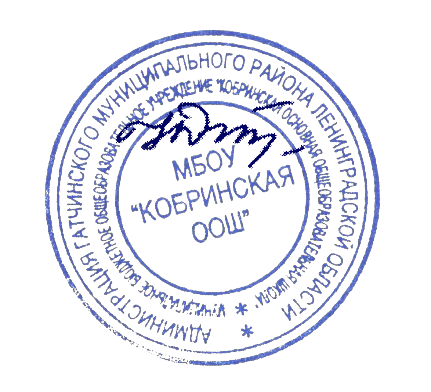 МБОУ «Кобринская ООШ»________Джежелий Н.И.План инновационной работы в МБОУ «Кобринская ООШ» в 2017-2018 учебном году№Вид работы, название инновационной работы.СрокиОтветственный1.Планирование работы по инновационной и экспериментальной деятельности.СентябрьЗам.директора  Никитина Е.Е.2.Социальное проектированиеВ течение годаЗам. дир.                                    Осипова Н.А., классные руководители3.Введение ФГОС второго поколения в 7 классе основной школыВ течение годаЗам.директора  Никитина Е.Е., Филатова Ю.Д.Учителя-предметники4.Внедрение информационно-коммуникативных технологий в УВП, создание методической копилки уроковВ течение годаУчителя-предметникиКлассные руководители5.Система оценки «портфолио»В течение годаКлассные руководители,учителя –предметники,6.Внедрение в УВП технологии дистанционного обученияВ течение годаКлассные руководители,учителя –предметники7.Внедрение метода учебного проекта в учебно-воспитательный процессВ течение года Классные руководители,учителя –предметники 